CURRICULUM VITAE PERSONAL DATA FULL NAME:                               Collins Adjei-Antwi. DATE OF BIRTH:                       28th September, 1990. GENDER:                                     Male. PLACE OF BIRTH:                     Bodomase. REGION:                                      Ashanti. COUNTRY:                                  Ghana. NATIONALITY:                         Ghanaian. RELIGIOUS ORIENTATION: Christianity. MARITAL STATUS:                  Married. LANGUAGES SPOKEN:          English, Twi. POSTAL ADDRESS:                  C/o Department of Anatomy, SMD. Kumasi CONTACT(S):                             TEL: 0247669894. E-MAIL:                                        collinsadjei4444@gmail.com         collins.adjei-antwi@knust.edu.gh. CAREER OBJECTIVES To give out my best, work efficiently with workmates to lift the esteem and reputation of the institution. To use computer-assisted technology for the production of gross and microscopic virtual specimens for teaching and learning purposes.   EDUCATIONAL BACKGROUND HONORS/ AWARDS Best Human Biology student -2012/2013, UCC. PROFESSIONAL/WORK EXPERIENCE 2020 - : Assistant Lecturer (Anatomy Dept., School of Medicine and Dentistry, KNUST)DutiesLecture, dissect and conduct practical demonstration on Gross and Microscopic Anatomy to first and second year medical/dental students.Lecture applied anatomy to Allied Health students (Herbal Medicine, Medical Imaging, Medical Laboratory Technology, Nursing, Midwifery, Physiotherapy and Sport Science, Physician Assistant, Veterinary Medicine, Optometry, Emergency Nursing and Disability students).Assist in organising Anatomy theory and practical examinations for students 2018 - 2020: Temporary Research Assistant (Anatomy Dept., School of Medicine and Dentistry, KNUST)		DutiesPreparation of prosections, gross and microscopic specimens for gross and microscopic anatomy practicals.Preparation of virtual gross and microscopic anatomy specimens.Assists in gross and microscopic anatomy practical and demonstrations under the supervision of the Head of Department and other Lecturers.Assists in organizing Anatomy tutorials for the Medical/Dental and Allied health studentsCollection, preparation and analysis of research materials2014-2015: Contract appointment as a Biomedical Scientist at the St. Martin’s Catholic   Hospital (Agroyesum, Ashanti)2013-2014: National Service as a Biomedical Scientist at the St. Martin’s Catholic Hospital2011: Attachment at Komfo-Anokye Teaching Hospital (vacation training).RESEARCH ACTIVITIES2018 to date:Anthropometric study of Hand and Foot dimensions for Ethnic Specific Height Determination.Height and Sex determination using Percutaneous clavicular length and its association with tribe.Anthropometric study of Plantar arch index and the prevalence of Flatfoot and its relationship with tribe.Quantitative assessment of the Hand and its relationship with tribe.Anthropometric study of height preparation using arm span.Anthropometric study of umbilical cord wharton’s jelly and neonatal outcome.Tribe determination from facial indicesRESEARCH PUBLICATIONSAdjei-Antwi C., Abaidoo, C. S., Nketsiah J., Tetteh, J. (2020) Morphometric Study of Plantar Arch Index and the Prevalence of Flatfoot among tribes. International Journal of Anatomy and Research; 8(4.1):7782-7787. DOI: 10.16965/ijar.2020.221.Nketsiah, J., Abaidoo, C. S., Adjei-Antwi, C. (2020). A Preliminary Anthropometric Study of the Relationship Between Dermatoglyphics and Sickle Cell Anaemia. International Journal of Anatomy and Research; 8(4.1): 7753-7760. DOI: 10.16965/ijar.2020.167ABSTRACT PRESENTATION AT CONFERENCESAdjei-Antwi, C., Abaidoo, C. S., Appiah, A. K., Diby, T. K., Tetteh, J. and Darko, N. D. (2019). An Anthropometric study of Hand and Foot dimensions as a model for Ethnic Specific Height Determination. In: C. S. Abaidoo (Ed.), Proceedings of the Anatomical Society of Ghana: 3rd Annual National Conference, Book of Abstracts (p. 17). Kumasi, Ghana: Kwame Nkrumah University of Science and Technology.Nketsiah, J., Abaidoo, C. S., Adjei-Antwi, C., Tetteh, J., Diby, T., Appiah, A. K. and Darko, D. N. (2019). Relationship between Dermatoglyphics and Sickle Cell Disease. In: C. S. Abaidoo (Ed.), Proceedings of the Anatomical Society of Ghana: 3rd Annual National Conference, Book of Abstracts (p. 15). Kumasi, Ghana: Kwame Nkrumah University of Science and Technology.Mawusi, D., Abaidoo, C. S., Adjei-Antwi, C., Tetteh, J., Diby, T., Appiah, A. K. and Darko, D. N. (2019). A preliminary study of the association of Anti-Mullerian Hormone with the quality of oocytes in In Vitro fertilization (IVF) clients in Ghana. In: C. S. Abaidoo (Ed.), Proceedings of the Anatomical Society of Ghana: 3rd Annual National Conference, Book of Abstracts (p. 20). Kumasi, Ghana: Kwame Nkrumah University of Science and Technology.Mensah, O. E., Sampene, P. P., Abaidoo, C. S., Adjei-Antwi, C., Tetteh, J., Diby, T., Appiah, A. K and Darko, D. N. (2019) Can Ultrasound be used as a Post mortem tool? In: C. S. Abaidoo (Ed.), Proceedings of the Anatomical Society of Ghana: 3rd Annual National Conference, Book of Abstracts (p. 19). Kumasi, Ghana: Kwame Nkrumah University of Science and Technology.Lim, I. E., Abaidoo, C.S., Darko, N. D., Appiah, A. K., Tetteh, J., Diby, T., and Adjei-Antwi, C. (2019). Determination of Height, Sex and Facial types using Morphological facial dimensions and its relationship with tribe. In: C. S. Abaidoo (Ed.), Proceedings of the Anatomical Society of Ghana: 3rd Annual National Conference, Book of Abstracts (p. 10). Kumasi, Ghana: Kwame Nkrumah University of Science and Technology.Addo, F. A., Abaidoo, C. S., Darko, N. D., Appiah, A. K., Tetteh, J., Diby, T., Okwan, D., Adjei-Antwi, C., Nketsiah, J., Robertson, J. and Bempah, S. (2019). A preliminary Anthropometric study of the relationship between Mid-upper Arm Circumference and Hand Measurements. In: C. S. Abaidoo (Ed.), Proceedings of the Anatomical Society of Ghana: 3rd Annual National Conference, Book of Abstracts (p. 24). Kumasi, Ghana: Kwame Nkrumah University of Science and Technology.Mills-Robertson, F., Abaidoo, C. S., Darko, N. D., Appiah, A. K., Tetteh, J., Diby, T., Okwan, D., Adjei-Antwi, C., Nketsiah, J., Robertson, J. and Bempah, S. (2019). A preliminary Anthropometric study of Arm-span and Percutaneous clavicular length for height and sex determination. In: C. S. Abaidoo (Ed.), Proceedings of the Anatomical Society of Ghana: 3rd Annual National Conference, Book of Abstracts (p. 29). Kumasi, Ghana: Kwame Nkrumah University of Science and Technology.Boamah, G. Y., Abaidoo, C. S., Darko, N. D., Appiah, A. K., Tetteh, J., Diby, T., Okwan, D., Adjei-Antwi, C., Nketsiah, J., Robertson, J. and Bempah, S. (2019). An assessment of Torso Length in relation to Height. In: C. S. Abaidoo (Ed.), Proceedings of the Anatomical Society of Ghana: 3rd Annual National Conference, Book of Abstracts (p. 30). Kumasi, Ghana: Kwame Nkrumah University of Science and Technology.Kwarteng, A., Abaidoo, C. S., Darko, N. D., Appiah, A. K., Tetteh, J., Diby, T., Okwan, D., Adjei-Antwi, C., Nketsiah, J., Robertson, J. and Bempah, S. (2019). Determination of Height and tribe using percutaneous measurement of Tibia and Fibula. In: C. S. Abaidoo (Ed.), Proceedings of the Anatomical Society of Ghana: 3rd Annual National Conference, Book of Abstracts (p. 31). Kumasi, Ghana: Kwame Nkrumah University of Science and Technology.Dason, A. R. Y., Abaidoo, C. S., Darko, N. D., Appiah, A. K., Tetteh, J., Diby, T., Okwan, D., Adjei-Antwi, C., Nketsiah, J., Robertson, J. and Bempah, S. (2019). A morphometric study of Digit and Clavicular length for Height. In: C. S. Abaidoo (Ed.), Proceedings of the Anatomical Society of Ghana: 3rd Annual National Conference, Book of Abstracts (p. 32). Kumasi, Ghana: Kwame Nkrumah University of Science and Technology.Atuahene, B., Abaidoo, C. S., Darko, N. D., Appiah, A. K., Tetteh, J., Diby, T., Okwan, D., Adjei-Antwi, C., Nketsiah, J., Robertson, J. and Bempah, S. (2019). In: C. S. Abaidoo (Ed.), Proceedings of the Anatomical Society of Ghana: 3rd Annual National Conference, Book of Abstracts (p. 33). Kumasi, Ghana: Kwame Nkrumah University of Science and Technology.Oppong, B., Abaidoo, C. S., Darko, N. D., Appiah, A. K., Tetteh, J., Diby, T., Okwan, D., Adjei-Antwi, C., Nketsiah, J., Robertson, J. and Bempah, S. (2019). Anthropmetric study of Height and Sex using Arm span and its association with tribe. In: C. S. Abaidoo (Ed.), Proceedings of the Anatomical Society of Ghana: 3rd Annual National Conference, Book of Abstracts (p. 34). Kumasi, Ghana: Kwame Nkrumah University of Science and Technology.Asare, B., Abaidoo, C. S., Darko, N. D., Appiah, A. K., Tetteh, J., Diby, T., Okwan, D., Adjei-Antwi, C., Nketsiah, J., Robertson, J. and Bempah, S. (2019). Determination of Height and sex using Percutaneous measurements of Ulna and Radius. In: C. S. Abaidoo (Ed.), Proceedings of the Anatomical Society of Ghana: 3rd Annual National Conference, Book of Abstracts (p. 35). Kumasi, Ghana: Kwame Nkrumah University of Science and Technology.Kissi, B. O., Abaidoo, C. S., Darko, N. D., Appiah, A. K., Tetteh, J., Diby, T., Okwan, D., Adjei-Antwi, C., Nketsiah, J., Robertson, J. and Bempah, S. (2019). Height and Sex determination using Hand dimensions and the relationship with tribe. In: C. S. Abaidoo (Ed.), Proceedings of the Anatomical Society of Ghana: 3rd Annual National Conference, Book of Abstracts (p. 36). Kumasi, Ghana: Kwame Nkrumah University of Science and Technology.Sarkodie, P. S., Abaidoo, C. S., Darko, N. D., Appiah, A. K., Tetteh, J., Diby, T., Okwan, D., Adjei-Antwi, C., Nketsiah, J., Robertson, J. and Bempah, S. (2019). Height and Sex determination using Foot dimensions and their relationship with tribe. In: C. S. Abaidoo (Ed.), Proceedings of the Anatomical Society of Ghana: 3rd Annual National Conference, Book of Abstracts (p. 37). Kumasi, Ghana: Kwame Nkrumah University of Science and Technology.Abdul, K. S., Abaidoo, C. S., Darko, N. D., Appiah, A. K., Tetteh, J., Diby, T., Okwan, D., Adjei-Antwi, C., Nketsiah, J., Robertson, J. and Bempah, S. (2019). In: C. S. Abaidoo (Ed.), Proceedings of the Anatomical Society of Ghana: 3rd Annual National Conference, Book of Abstracts (p. 38). Kumasi, Ghana: Kwame Nkrumah University of Science and Technology.Ofori, P. A., Abaidoo, C. S., Darko, N. D., Appiah, A. K., Tetteh, J., Diby, T., Okwan, D., Adjei-Antwi, C., Nketsiah, J., Robertson, J. and Bempah, S. (2019). Determination of Height, Sex and Tribe using Percutaneous Ulnar and Tibial length. In: C. S. Abaidoo (Ed.), Proceedings of the Anatomical Society of Ghana: 3rd Annual National Conference, Book of Abstracts (p. 39). Kumasi, Ghana: Kwame Nkrumah University of Science and Technology.Sakyi, S. K., Abaidoo, C. S., Darko, N. D., Appiah, A. K., Tetteh, J., Diby, T., Okwan, D., Adjei-Antwi, C., Nketsiah, J., Robertson, J. and Bempah, S. (2019). Assessment of the relationship between Arm span, Upper extremities, Lower extremities with Height. In: C. S. Abaidoo (Ed.), Proceedings of the Anatomical Society of Ghana: 3rd Annual National Conference, Book of Abstracts (p. 40). Kumasi, Ghana: Kwame Nkrumah University of Science and Technology.Opare, R., Abaidoo, C. S., Darko, N. D., Appiah, A. K., Tetteh, J., Diby, T., Okwan, D., Adjei-Antwi, C., Nketsiah, J., Robertson, J. and Bempah, S. (2019). Association between body Mass Index, Hand and Foot dimensions. In: C. S. Abaidoo (Ed.), Proceedings of the Anatomical Society of Ghana: 3rd Annual National Conference, Book of Abstracts (p. 41). Kumasi, Ghana: Kwame Nkrumah University of Science and Technology.Atobiga, C., Abaidoo, C. S., Darko, N. D., Appiah, A. K., Tetteh, J., Diby, T., Okwan, D., Adjei-Antwi, C., Nketsiah, J., Robertson, J. and Bempah, S. (2019). A Histomorphological study of Breast diseases seen at the Komfo Anokye Teaching Hospital, Kumasi. In: C. S. Abaidoo (Ed.), Proceedings of the Anatomical Society of Ghana: 3rd Annual National Conference, Book of Abstracts (p. 43). Kumasi, Ghana: Kwame Nkrumah University of Science and Technology.MANUSCRIPTS IN PREPARATIONAdjei-Antwi, C., Abaidoo, C. S., Appiah, A. K., Diby, T. K., Tetteh, J. and Darko, N. D. Regression Models of Hand and Foot dimensions for Ethnic Specific Height Determination. (International Journal of Morphology: In press).Adjei-Antwi, C., Nii-Quaye, R., Abaidoo, C. S., Darko, N. D., Tetteh, J., Appiah, A. K. and Diby, T. A study of Height and Sex determination using Percutaneous clavicular length and its association with tribe.Adjei-Antwi, C., Nyarko. E. F., Abaidoo, C. S., Darko, N. D., Appiah, A. K., Tetteh, J., Diby, T., Okwan, D., Nketsiah, J., Robertson, J. and Bempah, S. Quantitative Assessment of the Hand and its relationship with tribe. THESESCollins Adjei-Antwi (2019). A Preliminary Anthropometric Study of Hand and Foot dimensions as a model for Ethnic-Specific Height determination (MPhil Thesis).Collins Adjei-Antwi (2013). The Effects of Occupation on Lung functions (BSc. Thesis) CONFERENCES ATTENDEDProceedings of the Anatomical Society of Ghana: Anatomical Society of Ghana Inaugural Conference: 2017Proceedings of the Anatomical Society of Ghana: 2nd Annual National Conference: 2018Proceedings of the Anatomical Society of Ghana: 3rd Annual National Conference: 2019AREAS OF SPECIALIZATIONAnthropometryCell biologyTopographical anatomyHuman embryologyINTEREST Reading, discussion and researching on the internet.  Teaching. Working in a laboratory set up. EXTRA-CURRICULAR ACTIVITIES Member of the Postgraduate Admissions Committee: 2020 to DateMember of the departmental Educational Resource Committee: 2020 to DateMember of the departmental Finance Committee: 2020 to DateSecretary and welfare officer of the departmental Welfare Committee: 2020 to DateMember of departmental Site and Physical Development Committee: 2020 to DateMember of the departmental Reaccreditation Committee: 2020 to DateFellow of Africa Hall of Residence: 2020 to DateMember of local organizing committee for Anatomical Society of Ghana 3rd Annual Scientific Conference: 2019.  Member of Anatomical Society of Ghana Constitution Review Committee: 2019  President of the National Union of True Faith Students-UCC from August, 2012 to May, 2013. Member of the National Union of True Faith Students-UCC from August, 2009 to 2012. Member of the Human Biology Students Association of Ghana (HUBSAG) from 2011 to 2013. Member of the Biological Science Students Association of Ghana (BIOSSTAG) from 2009 to 2013.   SOCIAL EXPERIENCES Good at producing better results with limited resources. Good at relating well with workmates.  REFEREES Prof. Chrissie Stansie Abaidoo Vice Dean, School of Medicine and DentistryHead of Anatomy Department-KNUST Email: chrissiestansieabaidoo@yahoo.co.uk Tel: 020 812 6817 Dr. Francis Somiah-Kwaw Aitpillah Department of Surgery-SMD, KNUST Email: fraitp@yahoo.com Tel: 024 484 3209 Prof. Kofi Owusu Daaku Program Director (Lead) of MCFSPKwame Nkrumah University of Science Technology Tel: 020 824 4000 or 024 466 9718 Kofi.owusudaaku@gmail.com 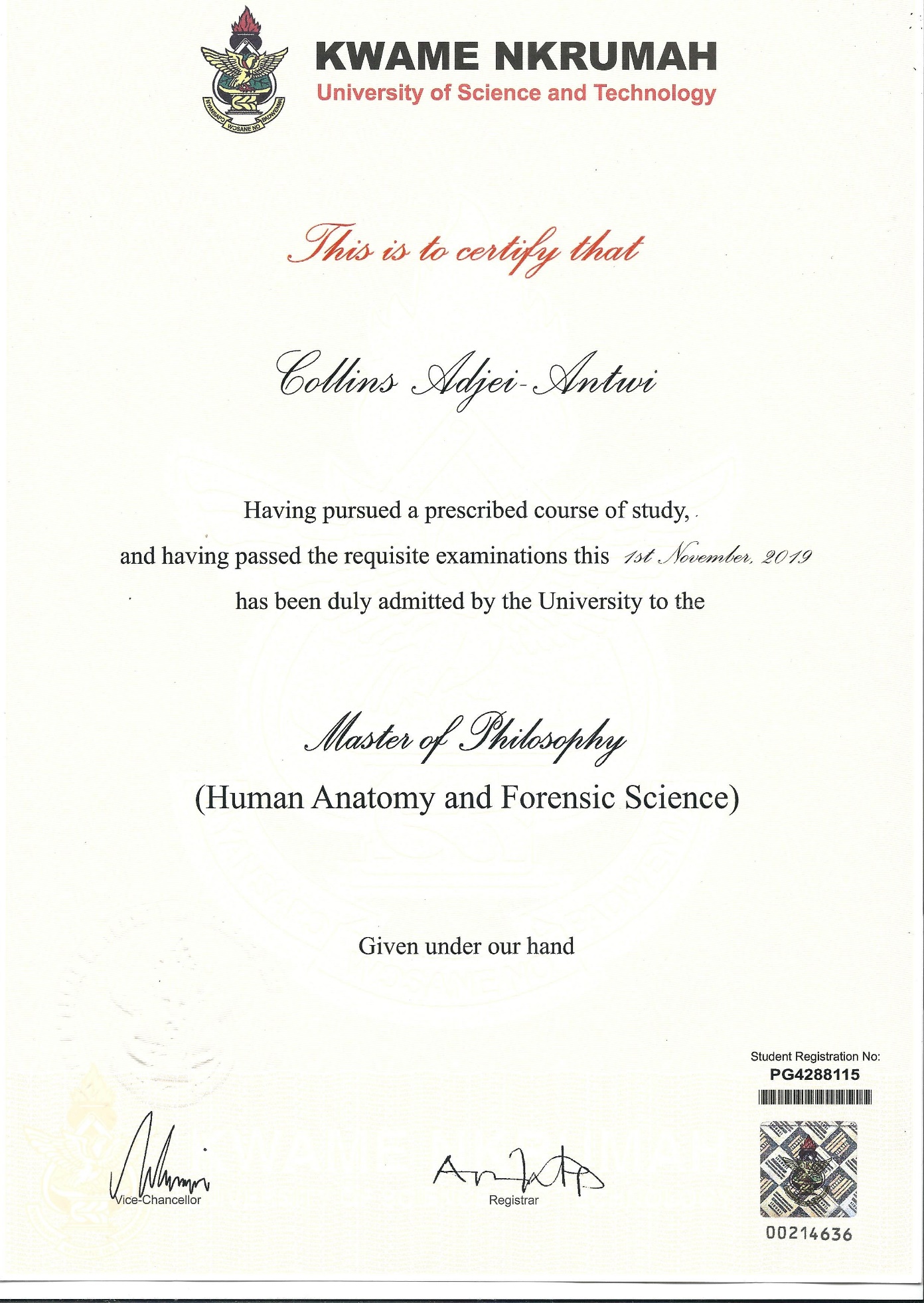 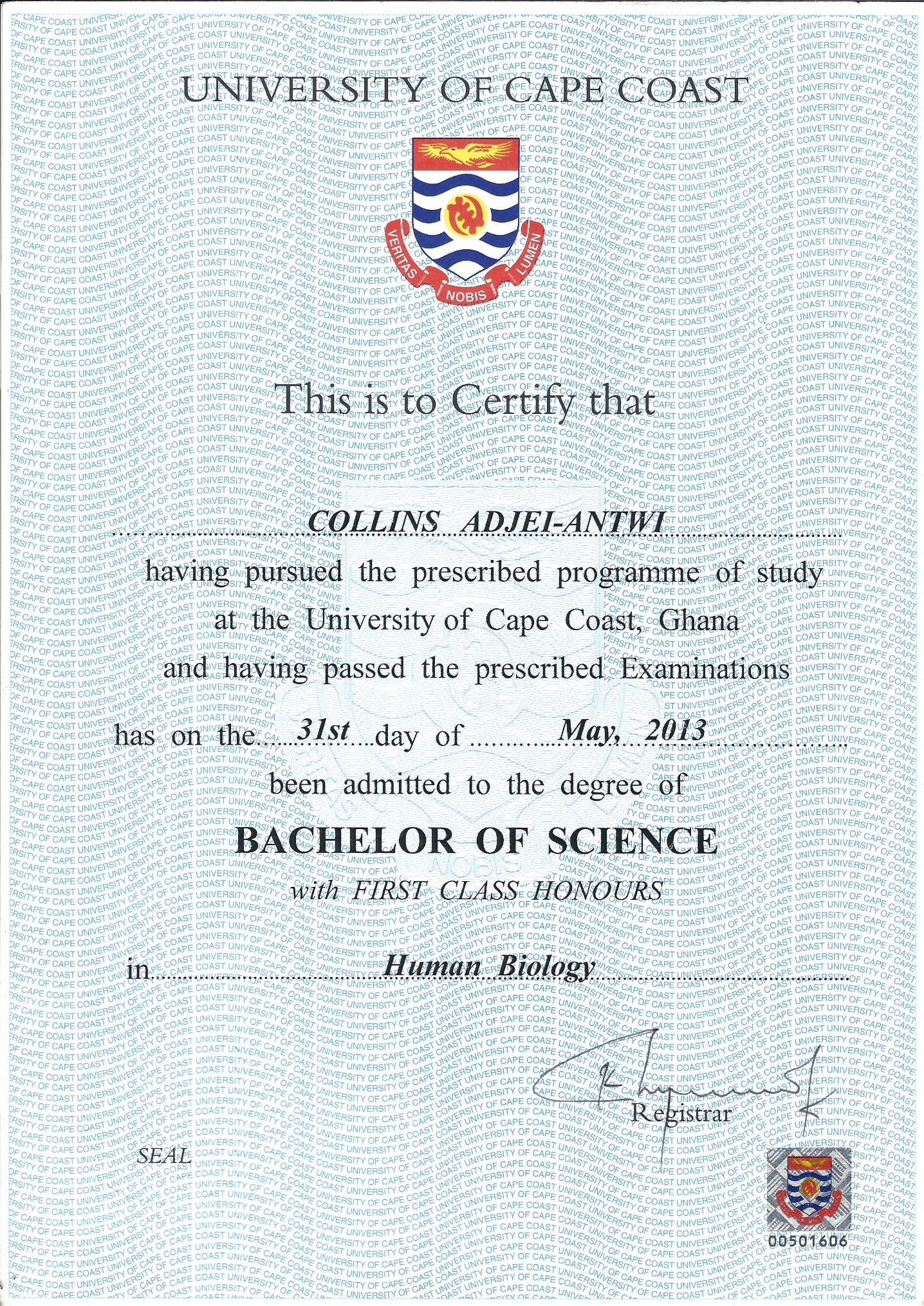 INSTITUTIONS ATTENDEDDATECERTIFICATE/DEGREEKwame Nkrumah University of Science and Technology2020 -PhD ongoingKwame Nkrumah University of Science and Technology2015 – 2019MPhil. Human Anatomy Science and Forensic ScienceUniversity of Cape Coast(Cape Coast)2009 – 2013BSc. Human Biology (First Class Honours)Konongo-Odumase Senior High School (Odumase)2005 – 2008W.A.S.S.C.EHoly Spirit M/A JHS(Akurem, Kumasi)1996 – 2005B.E.C.E